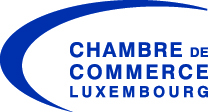 Chamber of Commerce Luxembourg – International Affairs        RETURN BEFORE 31 July 2015Tel. : 42 39 39 – 481/374/316	 	E-mail : mexcol2015@cc.lu  			Fax : 42 39 39 - 822  			Contacts : Violaine Mathurin/Sabrina Aksil/Sarah NillesMission to Mexico & ColombiaOctober 4-10, 2015Registration formParticipant-/ Company profilePlease describe your main business activity in 1 line:ProgramPlease indicate in which part of the program you will participate:Mexico - 4th - 6th of October 2015Bogota - 7th – 10th of October 2015  I am an ALFI member and I would like to receive the details of the ALFI missionHotel booking The Chamber of Commerce suggests you to book a room at selected hotels (JW Marriott), where the seminar and round tables will take place. A special rate will be negociated. Each participant will be personally responsible for hotel reservations though. Every booking will have to be guaranteed by a credit card number. Information on selected Hotels in the cities visited will be sent to you at a later stage.Transport The Chamber of Commerce recommends you to book the following flights: Luxembourg-Francfort-Mexico:LH6863D 04OCT 7 LUXFRA SS1  1040  1130            		(Luxair-Lufthansa)                                  LH 498D 04OCT 7 FRAMEX SS1  1325  1820            Mexico-BogotaAM 708D 06OCT 2 MEXBOG SS1  1800  2250 			(Aeromexico)Bogota-Francfort-LuxembourgLH 543Z 09OCT 5 BOGFRA SS1  2055  1505   10OCT 6 		(Luxair-Lufthansa)                                  LH6866Z 10OCT 6 FRALUX SS1  1700  1745  Bus transfers are organised according to the proposed flights. Participants travelling on other flights will arrange their own transfers from and to the airport.Each participant is personally responsible for his flight reservations.Delegation BrochureThe Chamber of Commerce will publish a brochure presenting all participants’ company profiles. The brochure will be published in English/Spanish. Therefore, please provide us with the following information before 31 July 2015: Sector of activity (please select)Type of your companyGeneral purpose of my participation:Business contacts (matchmaking)Matchmaking sessions will be organised. In case of interest, please fill out the form below and return it before 31 July 2015 at the latest.Date: 					Signature/Company Stamp:N.B. In case of your cancellation after final registration the Chamber of Commerce will invoice you administrative costs amounting to 200.00 EUR per person.Company:First Name:Last Name:Job title: Languages spoken: Address:E-mail:Tel.:Cell phone:Assistant’s Name:Assistant’s email:Company Website:OI will book the recommended hotels and want to receive further information from the CC.OI will book other hotels than the ones suggested by the Chamber of Commerce.OI will book the recommended flights.OI will book other flights than the ones suggested by the Chamber of Commerce.Company description (max. +- 350 words)Company’s logo (in high resolution)Name, Job title (in English), company representatives’ photos (in high resolution)Contact details (email/phone)WebsiteOAutomotive and e-mobility OBanking / Finance OEco-construction & sustainable developmentOEco-technologies, environment and renewable energies OMarketing & CommunicationOMachinery & mettalurgyOLifescience & biotechnologiesOServices to companiesOICT & e-commerceOTransport & logisticsOMaterials & production technologiesOTourismOSpace technologiesOOther. Please specifiy:OInnovative start upOSMEOBig company (>250 employees)OBankOResearch instituteOPublic institutionOProfessional Chamber, Association, ...OUniversity, School of higher educationOOther business support associationOOther. Please specifiy:OExploratory informative missionOExport of my productsOImport of new productsOLook for new partnersOLook for investment opportunities O(Partial) transfer of my production or of my servicesOLook for end customersOOther. Please specifiy:OHerewith I confirm that I would like the Chamber of Commerce to organise individual meetings for meHerewith I confirm that I would like the Chamber of Commerce to organise individual meetings for meProfile of contacts that I am looking for :Profile of contacts that I am looking for :Profile of contacts that I am looking for :O End customersO End customersO Commercial intermediaries (importers, distributors,…)O Industrial partnership or co-operationO Industrial partnership or co-operationO Manufacturing agreement (licence, patents)O Partners for a joint-ventureO Partners for a joint-ventureO Partners for technology transferO Other. Please specify:O Other. Please specify:O Other. Please specify:Specific companies that you would like to meet: Detailed description of  the requested contacts (if available, please indicate contact details: Company, name, surname, address, zip code, city, country, email address, phone number)Specific companies that you would like to meet: Detailed description of  the requested contacts (if available, please indicate contact details: Company, name, surname, address, zip code, city, country, email address, phone number)Specific companies that you would like to meet: Detailed description of  the requested contacts (if available, please indicate contact details: Company, name, surname, address, zip code, city, country, email address, phone number)Existing contacts or activities undertaken in both countries :   O Yes                               O NoExisting contacts or activities undertaken in both countries :   O Yes                               O NoExisting contacts or activities undertaken in both countries :   O Yes                               O NoIf yes, please describe the activities or contacts (names) :Would you like to meet them during the trade mission?            O Yes                               O NoIf yes, please describe the activities or contacts (names) :Would you like to meet them during the trade mission?            O Yes                               O NoIf yes, please describe the activities or contacts (names) :Would you like to meet them during the trade mission?            O Yes                               O NoWhich activities would you like to develop in/with Mexico/Colombia? (Main objectives of your participation: imports, exports, establishing a company, offering services…)Which activities would you like to develop in/with Mexico/Colombia? (Main objectives of your participation: imports, exports, establishing a company, offering services…)Which activities would you like to develop in/with Mexico/Colombia? (Main objectives of your participation: imports, exports, establishing a company, offering services…)